Mr. Jugal Batra and Mrs. Rama Batra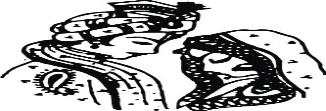 request the honor of your gracious presence on theauspicious occasion of the wedding ceremonyof their daughterAshima BatraGranddaughter ofLate Mr. Bihari L. Batra & Mrs. Basant Kaur BatratoMichael BeersSon of Miss. Shirley BeersGrandson of Mr. Leroy Beers & Mrs. Marjorie BeersOn Tuesday August 14th, 2018From 5:30pm onwardsAtThe Iberostar Rose Hall SuitesMontego Bay, JamaicaKindly RSVP by July 01, 2018With Blessings and Love to the Bride & Groom,From the Batra, Bhayana, and Beers FamiliesMr. Atul Batra and Mrs. Jennifer Batra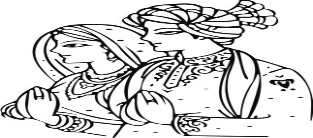 Invite you to an evening ofReception, dinner & danceto celebrate the wedding of their sisterAshima BatratoMichael BeersOn Tuesday August 14th, 2018at 7:00pmAtThe Iberostar Rose Hall SuitesMontego Bay, Jamaica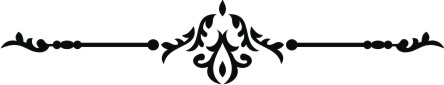 Blessings Only.